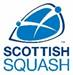 Anti Doping PolicyVERSION CONTROLAnti-Doping Policy for Squash and Racketball in Scotland1	IntroductionScottish Squash Limited (“SSL”) is the governing body of the sport of Squash and Racketball in Scotland and is a Member Nation of the World Squash Federation (“WSF”), the World Governing Body for Squash.The purpose of this Policy is to prohibit doping in order to protect the rights and health of participants and the values of fair play.  SSL believe in clean sport and work in partnership with UK Anti-Doping (“UKAD”) and the WSF to ensure that the integrity of the sport is protected.  This Policy shall apply to and bind all members of Clubs affiliated to SSL.  In order to be eligible to participate or assist any participant in any event or activity organised or authorised or held under the rules of SSL, all individuals must comply with this Policy.Any Rules or Regulations referred to in this Policy may be amended from time to time and it is responsibility of all individuals under the jurisdiction of SSL to ensure that they are aware of the current version.  UK National Anti-Doping Policy & WSF Anti-Doping RulesThe UK National Anti-Doping Policy mandates that each sports governing body in the United Kingdom shall adopt, bring into force and implement, as part of their rules and regulations applicable to individuals under their jurisdiction, Anti-Doping rules that are compliant with the World Anti-Doping Agency (“WADA”) Code. In addition, WSF is a signatory to the WADA Code and have implemented the WSF Anti-Doping Rules, which are WADA Code-compliant Anti-Doping Regulations.  The WSF Anti-Doping Rules include the Doping Control Procedural Guidelines and the WADA Prohibited List (as amended from time to time).  By virtue of the UK National Anti-Doping Policy and being a Member Nation of the WSF, SSL is required to implement an Anti-Doping Policy for Squash and Racketball that is in conformity with the WADA Code and the WSF Anti-Doping Rules.Adoption of UK Anti-Doping RulesPursuant to Article 1.1 of the UK Anti-Doping Rules and in order to satisfy the provisions of paragraphs 2.1 to 2.3 above, SSL adopts as its own the UK Anti-Doping Rules issued by UK Anti-Doping (as amended from time to time).  The UK Anti-Doping Rules are available on the UKAD website (www.ukad.org.uk).  In the event that the UK Anti-Doping Rules conflict with the WSF Anti-Doping Rules, then the WSF Anti-Doping Rules shall prevail.It is acknowledged that certain Athletes or other Persons, under the jurisdiction of SSL, may also be subject, depending on the location of the competition or event, to the Anti-Doping Rules of the WSF.  In the event that the WSF directs that action should be taken at national level against an Athlete or other Person for an alleged Anti-Doping violation, then such action shall be taken by UKAD in accordance with the UK Anti-Doping Rules.    Requests for Further InformationSSL has appointed UKAD Certified Anti-Doping Advisors who are available to assist with any requests for further information.  Information regarding these advisors and Anti-Doping in general is available on the SSL website (www.scottishsquash.org).All banned substances and methods are outlined in the Prohibited List, which is updated at the beginning of every calendar year, but may also be updated throughout the year. The latest Prohibited List can be found on the WADA website (www.wada-ama.org).  ReportingWhere an individual knows or suspects that an Athlete or other Person assisting an Athlete has committed an Anti-Doping violation, they shall have an obligation to report such knowledge or suspicion to SSL as soon as possible.  They shall also have a continuing obligation to report any new knowledge or suspicion regarding any Anti-Doping violation to SSL.  Failure to comply with any of the foregoing without reasonable justification may be treated as misconduct under the SSL Disciplinary Policy and an individual may be sanctioned accordingly.In the event of a potential Anti-Doping violation, SSL shall be under a duty to inform at the earliest possible convenience, UKAD, the WSF, sportscotland and any other relevant organisation.  SSL recognises that these organisations are entitled to report to the relevant Commonwealth Games Body regarding the progress of Anti-Doping cases in so far as the case has direct relevance to the eligibility of any person to represent any country within the United Kingdom at any level.Any reporting of Anti-Doping cases and testing should be in accordance with Article 14 of the UK Anti-Doping Rules. Scottish Squash LimitedNovember 2016  Version No.Date AmendedAmended ByReason1.003/09/2015A MarshallDraft2.012/08/2016S TennantAdvice3.015/10/2016S TennantAdvice